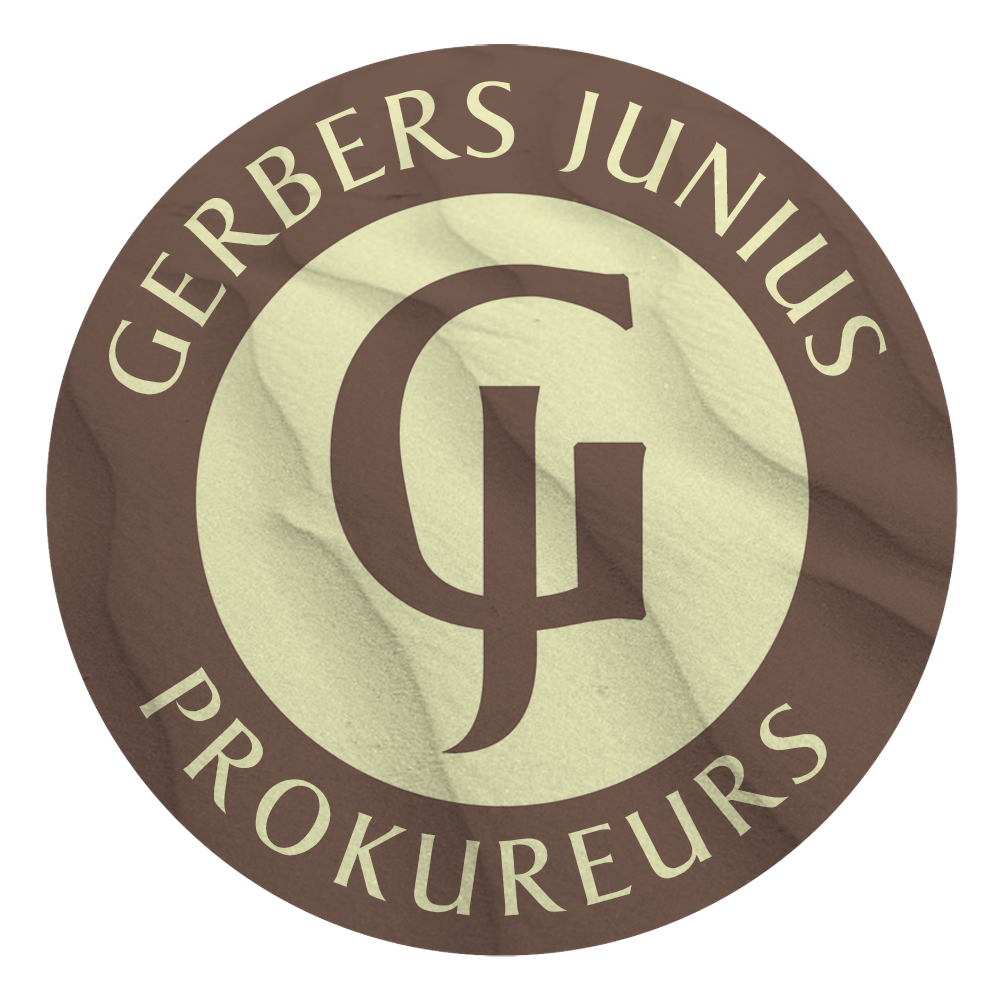 ANTENUPTIAL QUESTIONNAIREKindly complete this questionnaire in WORD format / write by hand in CAPITAL letters. Save and/or scan this document together with *annexures and send to teresse@gerbers.co.za or fax to 086 273 2975. Your ANC will be drafted within 24 hours. Please note that payment must be made before registration. Kindly attach the following annexures to your questionnaire: Copy of Identity Document of both spouses;Proof of Residential Address of both spouses. Please forward the completed questionnaire with annexures to teresse@gerbers.co.za or fax to 086 273 2975. As soon as your completed questionnaire with annexures is received, we will draft your Antenuptial contract and contact you within 24 hours to arrange for the documents to be signed. If you have any questions, please feel free to contact our office to arrange a meeting with the attorney, Mr. D Fouchè, 051 436 0321 / teresse@gerbers.co.za. OUR CONTACT DETAILSContact Person:	Mrs. Teresse ClaassensOffice: 		051 436 0321Cell: 			079 660 8686Fax:			086 273 2975Address: 		42A Dan Pienaar DriveDan PienaarBloemfontein9301Date of Marriage:Date of Marriage:Date of Marriage:Date of Marriage:Date of Marriage:SECTION ASECTION ASECTION ASECTION ASECTION ASECTION ASECTION ASECTION ADetails of FIRST SPOUSEDetails of FIRST SPOUSEDetails of FIRST SPOUSEDetails of FIRST SPOUSEDetails of FIRST SPOUSEDetails of FIRST SPOUSEDetails of FIRST SPOUSEDetails of FIRST SPOUSEFull namesFull namesFull namesFull namesFull namesLast nameLast nameLast nameLast nameLast nameGender:Male  Female Male  Female Male  Female Male  Female Male  Female Male  Female Male  Female Marital Status: Single  Divorced  Widowed  Single  Divorced  Widowed  Single  Divorced  Widowed  Single  Divorced  Widowed  Single  Divorced  Widowed  Single  Divorced  Widowed  Single  Divorced  Widowed South African Citizen:South African Citizen:South African Citizen: Yes Yes Yes Yes No No No NoSouth African Identity Number: South African Identity Number: South African Identity Number: South African Identity Number: Mobile Number:Mobile Number:Residential Address:Residential Address:Residential Address:Residential Address:Postal Code:Page 2/…Page 2/…Page 2/…Page 2/…Page 2/…Page 2/…Page 2/…Page 2/…Details of SECOND SPOUSEDetails of SECOND SPOUSEDetails of SECOND SPOUSEDetails of SECOND SPOUSEDetails of SECOND SPOUSEDetails of SECOND SPOUSEDetails of SECOND SPOUSEDetails of SECOND SPOUSEFull namesFull namesFull namesFull namesFull namesFull namesFull namesFull namesLast nameLast nameLast nameLast nameLast nameLast nameLast nameLast nameGender:Male  Female Male  Female Male  Female Male  Female Male  Female Male  Female Male  Female Marital Status: Single  Divorced  Widowed  Single  Divorced  Widowed  Single  Divorced  Widowed  Single  Divorced  Widowed  Single  Divorced  Widowed  Single  Divorced  Widowed  Single  Divorced  Widowed South African Citizen:South African Citizen:South African Citizen: Yes Yes Yes Yes Yes Yes Yes Yes No No No No No No No NoSouth African Identity Number: South African Identity Number: South African Identity Number: South African Identity Number: Mobile Number:Mobile Number:Residential Address:Residential Address:Residential Address:Residential Address:Residential Address:Residential Address:Residential Address:Residential Address:Postal Code:SECTION BSECTION BSECTION BSECTION BSECTION BSECTION BSECTION BSECTION BMarried OUT of CommunityMarried OUT of CommunityMarried OUT of CommunityMarried OUT of CommunityMarried OUT of CommunityMarried OUT of CommunityMarried OUT of CommunityMarried OUT of Community WITHOUT accrual WITHOUT accrual WITHOUT accrual WITHOUT accrual WITHOUT accrual WITHOUT accrual WITHOUT accrual WITHOUT accrual WITH accrual WITH accrual(Please complete Section C)(Please complete Section C)(Please complete Section C)(Please complete Section C)(Please complete Section C)(Please complete Section C)SECTION CSECTION CSECTION CSECTION CSECTION CSECTION CSECTION CSECTION CIf you have chosen to get married WITH ACCRUAL, please complete the following questions: If you have chosen to get married WITH ACCRUAL, please complete the following questions: If you have chosen to get married WITH ACCRUAL, please complete the following questions: If you have chosen to get married WITH ACCRUAL, please complete the following questions: If you have chosen to get married WITH ACCRUAL, please complete the following questions: If you have chosen to get married WITH ACCRUAL, please complete the following questions: If you have chosen to get married WITH ACCRUAL, please complete the following questions: If you have chosen to get married WITH ACCRUAL, please complete the following questions: First Spouse First Spouse First Spouse First Spouse First Spouse First Spouse First Spouse First Spouse Nett initial value of property to be excluded:Nett initial value of property to be excluded:Nett initial value of property to be excluded:Nett initial value of property to be excluded:Nett initial value of property to be excluded:Nett initial value of property to be excluded:Nett initial value of property to be excluded:Nett initial value of property to be excluded:RRRRor NIL or NIL or NIL or NIL Assets excluded from accrual:Assets excluded from accrual:Assets excluded from accrual:Assets excluded from accrual:Assets excluded from accrual:Assets excluded from accrual:Assets excluded from accrual:Assets excluded from accrual:Page 3/…Page 3/…Page 3/…Page 3/…Page 3/…Page 3/…Page 3/…Page 3/…Second Spouse Second Spouse Second Spouse Second Spouse Second Spouse Second Spouse Second Spouse Second Spouse Nett initial value of property to be excluded:Nett initial value of property to be excluded:Nett initial value of property to be excluded:Nett initial value of property to be excluded:Nett initial value of property to be excluded:Nett initial value of property to be excluded:Nett initial value of property to be excluded:Nett initial value of property to be excluded:RRRRor NIL or NIL or NIL or NIL Assets excluded from accrual:Assets excluded from accrual:Assets excluded from accrual:Assets excluded from accrual:Assets excluded from accrual:Assets excluded from accrual:Assets excluded from accrual:Assets excluded from accrual: